105 ミゾソバ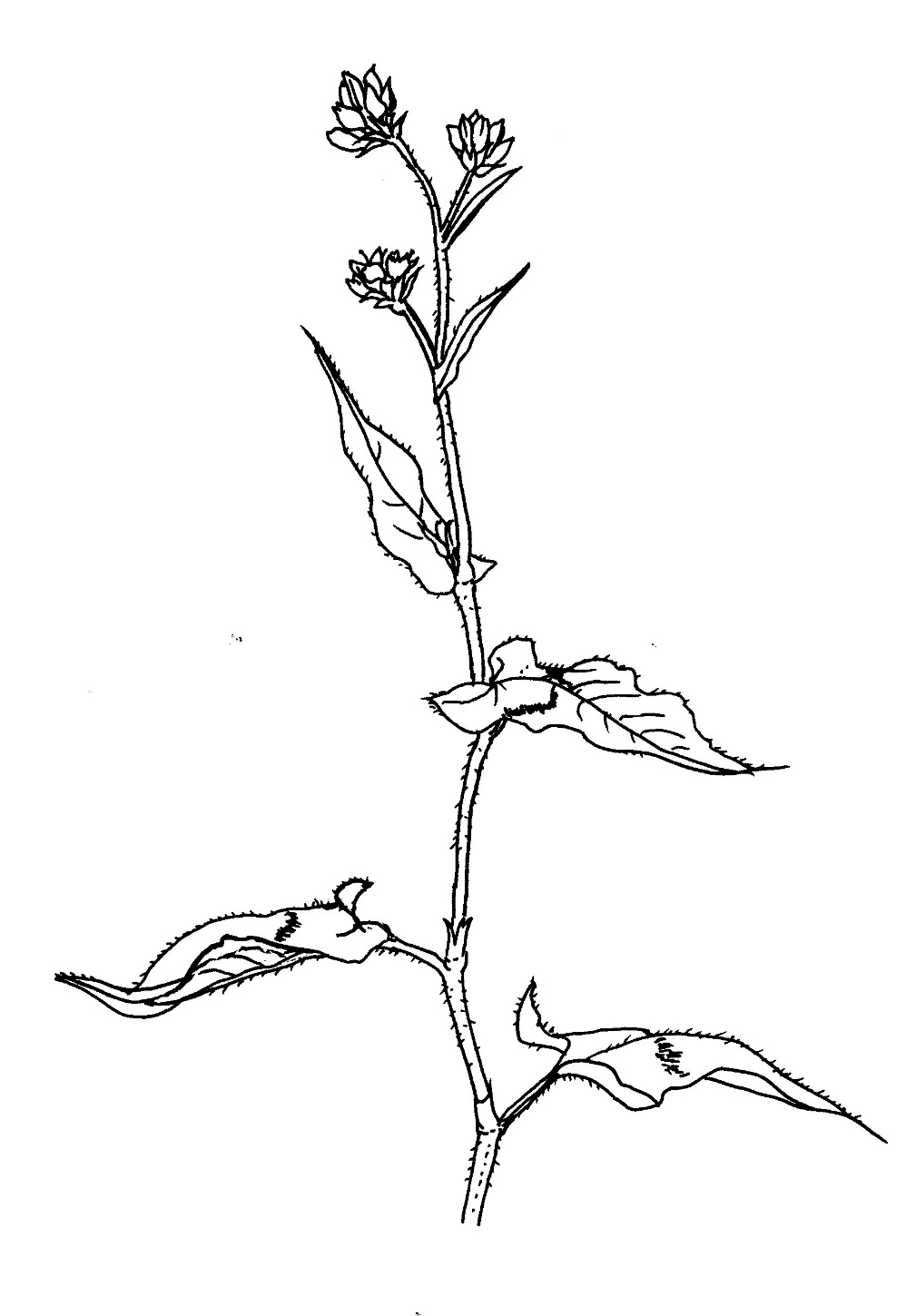 